68. Mokinio veiklos lapasŠviesos sugerties tyrimasFotorezistorius – prietaisas, kuris, apšvietus jį šviesa, praleidžia juo tekančią elektros srovę. Fotorezistorių gali būti įvairių. Kai kurie iš jų gali praleisti srovę, juos apšviečiant žmogaus akims nematoma spinduliuote. Šiame tyrime teks naudotis fotorezistoriumi.Tyrimo tikslas HipotezėTyrimo priemonėsVeiklos eiga Įvardykite nurodytus elektros grandinės elementus.D1 – 	S1 – 	RP – 	B1 – 	Surinkite 1 pav. pavaizduotą elektros grandinę.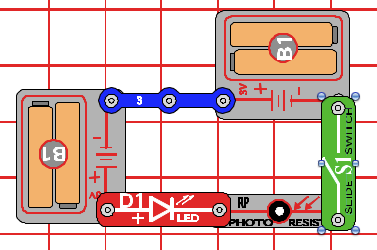 1 pav. Elektros grandinės jungimasAnt fotorezistoriaus uždėkite pirštą ir įjunkite jungiklį. Aprašykite, kas vyksta elektros grandinėje.Patraukite pirštą nuo fotorezistoriaus ir aprašykite, kas vyksta elektros grandinėje.Uždėkite ant fotorezistoriaus skaidrią plėvelę su juodais dryžiais ir pamažu ją traukite per fotorezistorių. Aprašykite, kas vyksta elektros grandinėje.Pakartokite 4.5 punkte nurodytą veiksmą, tik plėvelę dabar traukite greitai. Aprašykite, kas vyksta elektros grandinėje.Kas pasikeistų, jeigu ant fotorezistoriaus uždėtumėte diodą? Nurodykite, kur gali būti taikomi fotorezistoriai. ________________________________________________________________________________ Pasiūlykite, kaip būtų galima naudojant fotorezistorių pagaminti detektorių?Tyrimo rezultatų analizėKas nutinka elektros grandinėje, kai ant fotorezistoriaus yra neskaidrus kūnas?Kas nutinka elektros grandinėje, kai ant fotorezistoriaus yra skaidrus kūnas?Tyrimo išvada Įsivertinimas